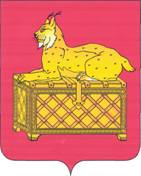 РОССИЙСКАЯ ФЕДЕРАЦИЯИРКУТСКАЯ ОБЛАСТЬ БОДАЙБИНСКИЙ РАЙОНДУМА Г. БОДАЙБО И РАЙОНА                                                         Р Е Ш Е Н И ЕОб утверждении Положения опредоставлении иных межбюджетныхтрансфертов из бюджета муниципального  образования г. Бодайбо и района          В целях определения порядка предоставления иных межбюджетных трансфертов из бюджета муниципального  образования г. Бодайбо и района  в соответствии со статьями  142, 142.4 Бюджетного кодекса Российской Федерации, статьями 15, 65 Федерального закона от 06.10.2003 N 131-ФЗ "Об общих принципах организации местного самоуправления в Российской Федерации", статьёй 11 Закона Иркутской области от 22.10.2013 N 74-ОЗ "О межбюджетных трансфертах и нормативах отчислений доходов в местные бюджеты", руководствуясь статьёй 23 Устава муниципального образования г. Бодайбо и района, Дума решила:         1. Утвердить прилагаемое Положение о предоставлении иных межбюджетных трансфертов из бюджета муниципального образования г. Бодайбо и  района (прилагается).              Мэр г. Бодайбо и района                                                      Е.Ю. Юмашев    г. Бодайбо    24.02.2015г.    №  5 -па   Приложение к решению Думы г. Бодайбо и районаот 24.02.2015 г. № 5-па ПОЛОЖЕНИЕО ПРЕДОСТАВЛЕНИИ ИНЫХ МЕЖБЮДЖЕТНЫХ ТРАНСФЕРТОВИЗ БЮДЖЕТА МУНИЦИПАЛЬНОГО ОБРАЗОВАНИЯ Г. БОДАЙБО И РАЙОНА1. ОБЩИЕ ПОЛОЖЕНИЯ1.1. Положение о предоставлении иных межбюджетных трансфертов из бюджета муниципального образования г. Бодайбо и района (далее - Положение) разработано в соответствии со статьями 142, 142.4 Бюджетного кодекса Российской Федерации и определяет случаи и порядок предоставления иных межбюджетных трансфертов из бюджета муниципального образования г. Бодайбо и района бюджетам городских, сельских поселений, входящих в состав муниципального образования г. Бодайбо и района (далее - поселения).1.2. Понятия и термины, используемые в Положении, применяются в значениях, установленных в Бюджетном кодексе Российской Федерации.2. СЛУЧАИ  ПРЕДОСТАВЛЕНИЯИНЫХ МЕЖБЮДЖЕТНЫХ ТРАНСФЕРТОВ2.1. Предоставление иных межбюджетных трансфертов осуществляется в следующих случаях:а) передачи части полномочий по решению вопросов местного значения муниципального образования г. Бодайбо и района в соответствии с заключенными соглашениями;б) оказания финансовой поддержки поселениям. 3. ПОРЯДОК ПРЕДОСТАВЛЕНИЯИНЫХ МЕЖБЮДЖЕТНЫХ ТРАНСФЕРТОВ3.1. Иные межбюджетные трансферты предоставляются в соответствии с решением Думы г. Бодайбо и района о бюджете на очередной финансовый год и плановый период. 3.2. Методики распределения и (или) порядки предоставления межбюджетных трансфертов разрабатываются и утверждаются администрацией г. Бодайбо и района.3.3. Иные межбюджетные трансферты из бюджета муниципального образования г. Бодайбо и района (за исключением межбюджетных трансфертов на осуществление части полномочий по решению вопросов местного значения в соответствии с заключенными соглашениями) предоставляются при условии соблюдения соответствующими органами местного самоуправления поселений бюджетного законодательства Российской Федерации и законодательства Российской Федерации о налогах и сборах.3.4. Межбюджетные трансферты бюджетам поселений на осуществление части полномочий по решению вопросов местного значения муниципального образования г. Бодайбо и района (далее - межбюджетные трансферты на осуществление полномочий) предоставляются на основании соглашений, заключенных в соответствии с настоящим Положением, решением Думы г. Бодайбо и района о бюджете на очередной финансовый год и плановый период, иными нормативными правовыми актами, принимаемыми в соответствии с Бюджетным кодексом Российской Федерации и законами Иркутской области. 3.5. Указанные соглашения заключаются на определенный срок, содержат основания и порядок прекращения их действия, в том числе досрочного, расчет ежегодного объема межбюджетных трансфертов, необходимых для осуществления передаваемых полномочий, сроки перечисления межбюджетных трансфертов, а также предусматривают финансовые санкции за неисполнение соглашений.3.6. Иные межбюджетные трансферты на оказание финансовой поддержки поселениям предусматриваются при возникновении необходимости осуществления расходов, связанных с выполнением полномочий по вопросам местного значения городского, сельского поселения, установленных действующим законодательством Российской Федерации и предоставляются в соответствии с заключенными соглашениями. 3.7. Иные межбюджетные трансферты на оказание финансовой поддержки поселениям предоставляются при наличии финансовой возможности бюджета муниципального образования г. Бодайбо и района в условиях отсутствия финансовой возможности бюджета поселения осуществлять полномочия по решению вопросов местного значения за счет собственных средств.3.8. Рассмотрение администрацией г. Бодайбо и района вопроса о выделении иных межбюджетных трансфертов на оказание финансовой поддержки поселениям осуществляется при направлении органами местного самоуправления поселений обращения, содержащего обоснование необходимости выделения средств с указанием цели, на которую предполагается их использовать, суммы запрашиваемых средств. 3.9. В  решении Думы г. Бодайбо и района о бюджете на очередной финансовый год и плановый период  иные межбюджетные трансферты на оказание финансовой поддержки поселениям предусматриваются раздельно по целям предоставления. 3.10. Предоставление иных межбюджетных трансфертов производится соответствующим главным распорядителем бюджетных средств, утвержденным ведомственной структурой расходов бюджета муниципального образования г. Бодайбо и района на очередной финансовый год и плановый период.3.11. Органы местного самоуправления поселений представляют  отчеты об использовании иных межбюджетных трансфертов по форме и в сроки, установленные в  соглашениях, либо утвержденные главным распорядителем бюджетных средств. 3.12. Не использованные в текущем финансовом году иные межбюджетные трансферты подлежат возврату в доход бюджета муниципального образования г. Бодайбо и района. В случае, если неиспользованный остаток иных межбюджетных трансфертов не перечислен в доход бюджета муниципального образования г. Бодайбо и района, указанные средства подлежат взысканию в доход бюджета муниципального образования г. Бодайбо и района в порядке, определяемом финансовым управлением администрации г. Бодайбо и района.